Реестр работ ТОМ 4Конкурс рисунков «Осенний миг»108 работ: из них 1 место (7-10 лет)-4, (11-14 лет) -7, 2 место(7-10 лет)- 16 , (11-14 лет)-5, (15-18лет)- 23 место (7-10 лет)-12, (11-14 лет)-6, (15-18лет)- 3Конкурс поделок «Осенний креатив»55 работы:1 место-3(7-10 лет), 2(11-14 лет)2 место-4 (7-10 лет), 1(11-14 лет)3 место- 6(7-10 лет), 1(11-14 лет)Конкурс чтецов стихотворений «Осенние сонеты»35 участника1 место-4 (7-10 лет), 2( 11-14 лет)2 место -  5 (7-10 лет) 1( 11-14 лет)3место  - 4 (7-10 лет) 1( 11-14 лет)Конкурс фото-работ «Осеннее вдохновение»65 работы1 место-1 (7-10), 1( 11-14), 12 место -  4 (7-10) 3( 11-14), 23 место  - 6 (7-10) 7( 11-14), 2№ФИО названиевозрастРуководитель МестоЯндюк Егор «Осень»7 летЩербакова Наталия Анатольевна,          2Рубцова Ксения " Блики осени"10 летРубцова Виктория СергеевнаУЖитченко Виктория Евгеньевна«Сезон перемен»8 летБлажко Лариса ЛеонидовнаУСтепаненко Полина Геннадьевна«Небо хмурит брови»8 летБлажко Лариса ЛеонидовнаУШвед Диана Евгеньевна«Красочный пейзаж»8 летБлажко Лариса ЛеонидовнаУШадрина Эмилия Сергеевна «Яркое прощание»8 летБлажко Лариса ЛеонидовнаУЧантурия Максим Сергеевич8 летБлажко Лариса ЛеонидовнаУНазарова Виктория «Осенние качели» 10 летКудрина Любовь Витальевна,У Чайкина Софья, "Осенний дворик".7 летПаламарчук Марина Ивановна, 1Удовикина Светлана «Нам не скучно в хмурый день»7 лет,Щербакова Наталия Анатольевна2Кудрина Алёна 8 летГринь Светлана АндреевнаУГавриленко Вера
"Осенние качели"6 летПащенко Надежда ИвановнауГорбачёв Дмитрий «Осенняя икебана»10 летКудрина Любовь ВитальевнаУДавыдова Виктория  «Осенняя пора»10 лет,Кудрина Любовь ВитальевнаУКудрина Алёна8 летЕвтушенко Татьяна Юрьевна1Чаленко Дарья
10 летЕвтушенко Татьяна Юрьевна2Мищерекова Анастасия. " Осенние грибы".  7 летБалашова Марина Геннадьевна.УМищерекова Александра,. " Осенний букет".7 летБалашова Марина ГеннадьевнаУЕремян Варвара " Осень пришла"8 летБалашова Марина Геннадьевна3Данько София
"Осенний зонтик"10 летБрюховецкая Светлана Геннадьевна3Сидоров Марк «Осенний день»7 летЩербакова Наталия АнатольевнаУСидорова Татьяна «Золотая осень»7 летЩербакова Наталия Анатольевна2Цьось Александр 
"Осень в нашем дворе"9 летЖжонова Елена ЕвсенгеевнаУГоликов Тимофей "Осенние грибочки"9 летЖжонова Елена Евсенгеевна,2Грошева Ева 
Дары Осени9лет.Евтушенко Т. Ю.
Берестовская Н.А1Щербаков Андрей «Осенний парк»10 летКудрина Любовь ВитальевнауТарасова Елизавета «Осенний день»10 летКудрина Любовь Витальевна, УПушкарёва Дарина. Разноцветные краски осени". 8 летБалашова Марина Геннадьевна.УПопугаева Виктория "Осенняя прогулка по лесу"9 летЖжонова Елена Евсенгеевна3Азаренкова Анастасия "Краски осени" 10 лет.
Субботина Ирина Алексееана.2Гуденко Алёна. "Золотая осень" 10 летСубботина Ирина Алексееана.2Голева Ксения. "Осенний день"10 летКошевец УШпак Полина "Дары осени" 8 лет.Субботина Ирина Алексееана.2Гудкова Анастасия. "Осеннее настроение"10 летСубботина Ирина Алексееана2Шкондина Ольга "Осенние зарисовки" 8 лет.
Субботина Ирина Алексееана.2Черемисова Варвара  "Осень" Куратор: 10 лет.
Субботина Ирина Алексееана.3Череповская Милана  "Осень наступила" 10 лет.
Субботина Ирина Алексееана.2Ажинова София.
 "Осенний лес" 6 летСубботина Ирина Алексееана.у Авдиев Адам, "Осень в лесу".8 летБалашова Марина Геннадьевна.УКожемяченко Святослав  «Осенний листопад10 лет,Кудрина Любовь Витальевна,УНиколаева Диана. "Осень пришла"8 лет.Балашова Марина Геннадьевна3Киреев Сергей,  " Осень наступила"8 лет.Балашова Марина Геннадьевна.УГусейнов Дамир, "Осенние грибы".9 лет.Балашова Марина ГеннадьевнаУЖуравлёва Алиса 
"Прогулка в дождь"9 лет,Жжонова Елена Евсенгеевна,3Авдиева Алиса,  " Осень наступила"8 лет.Балашова Марина ГеннадьевнауШикута Екатерина 
 "Под дождём"8 летЛитвинова Евгения Александровна147 Янченкова Полина, 
"Пришли дожди"9 летКошевец Н.И348Черемисова Варвара, "Осенний день"10 лет
Кошевец Н.И249 Овчаренко Ирина, "Золотая осень"10 лет
Кошевец Н.ИУ50Янченкова Мария, "Осенний пейзаж"7 лет.Артёмова Татьяна Михайловна251Тищенко Маргарита.
 "Краски осени"  8 летСубботина Ирина Алексееана.252Голева Ксения 
"Осень в парке" 10 летКошевец Н.И253Черемисов Артём, 
"Золотая осень"9 летКошевец Н.И254Семиченко Максим "Осень!" 10 летБалашова Марина ГеннадьевнаУ55Хвещук Артём "Осень в моём саду"8 лет
Литвинова Евгения АлександровнаУ56Шкондина Ольга "Осень в горах". 7 лет.Артёмова Татьяна Михайловна357Шульженко Алёна. "Осенний букет"8 летШульженко Кристина ДмитриевнаУ58Анисенко Арина "Яркий сезон"9 летКозлова Анастасия Михайловна359Голева Ксения "Краски осени"10 летКозлова Анастасия Михайловна360Овчаренко Ирина, "Осенний миг..."9 лет.Овчаренко Инна Анатольевна361Манацкова Екатерина "Осенняя гармония»10 летКозлова Анастасия Михайловна362Дозоров Тимофей10 лет263Тулаева Ника12 летЕвтушенко Татьяна Юрьевна364Симонова Дарья13 летЛевчук Виктория Геннадьевна265Чеботарева Анастасия, "Краски осени"11 лет
Кошевец Н.ИУ66Чеботарева Анастасия, "Краски осени"11 лет
Кошевец Н.ИУ67Перхина Юлия, 
"Осенний колорит"11 летКошевец Н.ИУ68Караченцева София, "Осенний день"11 лет
Кошевец Н.ИУ69Саблукова Маргарита13 летКочетова Светлана Владимировна270Галынина Милана
13 летКочетова Светлана Владимировна371Новиков Резо
"Осенний вечер"11 летМихайльо Галина Александровна272Новикова Латифа
"Осенний парк"13 летМихайльо Галина Александровна273Самойленко Ангелина «Мостик в осень»11 летКудрина Любовь ВитальевнаУ74Чеканова Софья «Лесной закат’11 лет,Кудрина Любовь ВитальевнаУ75Удовикин Андрей, «Осеннее настроение» 13 летКудрина Любовь Витальевна376Сидорова Татьяна «Осень в саду».11 лет,Кудрина Любовь ВитальевнаУ77Кондратьева Мария, "Осений миг"12 летКудрина Любовь Витальевна378Гончарова Дарина «Дорога в осень»12 лет,Кудрина Любовь ВитальевнаУ79Яндюк Кирилл 
12 летЕвтушенко Т.Ю.180Бушуева Анна "Парк осенью"13 лет.Соловьева Любовь Владимировна181Голиков Данила куратор «Ёжик в осеннем лесу»13 лет,Кудрина Любовь Витальевна,У82Литвинов Алексей «Плоды осени»13 летКудрина Любовь ВитальевнаУ83Сидорова Марина «Осень в лесу»12 летКудрина Любовь ВитальевнаУ84Кирюшин  Владимир «Осенний лес»13 летКудрина Любовь Витальевна385Хвещук Станислав «Осенний миг»12 летКудрина Любовь ВитальевнаУ86Дурихина Ангелина, «Дорога в осень»11 летКудрина Любовь Витальевна,У87Цьось Ольга «Осенний букет»12 лет,Кудрина Любовь ВитальевнаУ88Дегтярева Евгения11 летЕвтушенко Т. Ю.289Бекшиев Арсений «Золотая пора»11 летКудрина Любовь ВитальевнаУ90Чубарь Богдан «Осенний миг»11 летКудрина Любовь ВитальевнаУ91Юрков Андрей «Осенний букет»12 летКудрина Любовь ВитальевнаУ92Абдурахманов Мурад, 12 лет
Абдурахманова Сабина НебиюллаевнаУ93Пустошкина Анна, "Дары осени"11 лет
Кошевец Н.И194Минаев Дмитрий, 
"Дары осени"11 лет:Кошевец Н.И395Пустошкина Анастасия 
" Щедрая осень"12летКошевец Н.И196Воронина Адель 13 летКочетова Светлана ВладимировнаУ97Доровская Наталия12 летКочетова Светлана ВладимировнаУ98Казакова Злата,. «Дары осени». Руководитель 12 летЕвтушенко Татьяна Юрьевна.У99Пустошкина Анна " Осень наступила"11 лет.Субботина Ирина Алексееана.3100Мингалева Алиса" Осень " 11 лет.
Субботина Ирина Алексееана.1101Шульженко Ксения "Осень в парке" 11 лет.Шульженко Кристина Дмитриевна2102Литвинов Кирилл «Подарки осени»15 летКудрина Любовь ВитальевнаУ104Черненкова Софья
«Краски осени»16 летКостецкая Елена НиколаевнаУ105Ганжина Виктория, 
 "Осенний день"15 лет.Гончарова Надежда Вячеславовна3106Галынина Милана 13 летКочетова Светлана Владимировна1107Саблукова Маргарита13 лет.Кочетова Светлана Владимировна1108Хитрова Виктория "Осенний пейзаж"16 лет.Семикозова Татьяна Михайловна2№ФИО названиевозрастРуководитель Место1Амбарцумян Лилия 
Букет цветов7 летШульга Кристина СергеевнаУ2Амбарцумян Ангелина Ёжик7 лет
Шульга Кристина Сергеевна33Михайловская Варвара Ёжик с букетом7 лет
Шульга Кристина Сергеевна34Кудрина Алёна  8 летГринь Светлана Андреевна35Слоева Лейла  "Наступила осень"9 лет.Балашова Марина ГеннадьевнаУ6Мамаева София " Осень в лесу"8 лет.Балашова Марина Геннадьевна.27Авдиев Руслан, " Колобок в осеннем лесу"8 лет.Балашова Марина Геннадьевна.У8Пустовалов Илья,  "Осенний парусник"10 летБалашова Марина Геннадьевна29Ростоева Марина " Дары осени"10 лет.Балашова Марина ГеннадьевнаУ10Бакуев Исмаил "Дружная семейка"10 лет.Балашова Марина ГеннадьевнаУ11 Слоева Ева "Лесные звери".7 летБалашова Марина Геннадьевна.У12Слоева Камила8 лету13Семиченко Вадим "Осенний букет".8 лет.Балашова Марина Геннадьевна314Володина Полина "Осенний букет"9 лет,
Жжонова Елена Евсенгеевна,У15Бабяк Ева "Осень в волшебном лесу" 9 лет,
Жжонова Елена Евсенгеевна,316Гринюк Диана "Осенний зонтик"9 лет,
Жжонова Елена Евсенгеевна,У17Кондратенко Карина Васильевна, "Отражение красоты осени"6 лет.Кривченко Людмила Александровна.У18Хильченко Ксения " Дерево витамин".10 лет.Балашова Марина ГеннадьевнаУ19Авдиев Сулейман  " Колобок в лесу". 10 лет.Балашова Марина ГеннадьевнаУ20Слоева Милана " Три поросёнка". 10 лет.Балашова Марина ГеннадьевнаУ21Беляков Владимир,« Белка и орехи». 7 летКривченко Людмила АлександровнаУ22Ерёменко Арина Витальевна «Краса осени».  7 лет.Кривченко Людмила Александровна323Бабяк Ева, "Осенний натюрморт"9 летЖжонова Елена ЕвсенгеевнаУ24Слоева Лейла. "Наступила осень".9 летБалашова Марина ГеннадьевнаУ25Мамаева София,. Куратор: Название: " Осень в лесу"8 летБалашова Марина Геннадьевна.У26Авдиев Руслан " Колобок в осеннем лесу".8 лет.Балашова Марина ГеннадьевнаУ27Костенко Игнат, "Осенняя поляна".7 лет.Артёмова Татьяна Михайловна128Соболь Виктория,
"Осенний гриб" 9 летЖжонова Елена Евсенгеевна,329Петренко Ксения, "Осенние посиделки"7 лет.Кривченко Людмила АлександровнаУ30Шульженко Алёна, "В гостях у Чебурашки" 8 летШульженко Кристина ДмитриевнаУ31Гудков Михаил «Зайкина кладовая» 8 летМинаева Любовь Геннадьевна232Гудкова Мария "Осень в казачьем курене". 10 летБадругина Ольга Викторовна233Шабаева Елизавета. "Грибная пора".  7 летАртёмова Татьяна МихайловнаУ34Биналиева Сара, "Привет от осени". 8 лет.Артёмова Татьяна МихайловнаУ35Тищенко Маргарита, "Осень в лесу". 8 летАртёмова Татьяна Михайловна136Осколкова Агата 4 класс . " Дракоша"9 летУ37Янченкова Полина "Подарки осени"8 летЯнченкова Татьяна ЗинуровнаУ38Гаркушина Виолетта, 
 «Осенний лес»10 летТворожкова Татьяна Сергеевна
у39Герасимов Богдан "Осень домика в лесу"8 лет140Долгушева Диана,. «Вкус осени».7 летКривченко Людмила Александровнау41Шульженко Алена8 лет242Чеботарева Анастасия"Осенний ёжик".11 летЧеботарева Наталья Андреевна143Шульженко Ксения "Дружная компания". 11 лет.Шульженко Кристина ДмитриевнаУ44Ерёменко Кирилл "Осенний двор на селе" 11 летБадругина Ольга ВикторовнаУ45Шилов Виталий 13 летКочетова Светлана Владимировна146Мамаев Сло, "Осенние часы"14 лет.Ильчук Юлия Олеговна
У47Бадругин Роман, 
"Косой"12 летБадругина Ольга Викторовна348Козаченкова Ксения, 15 лет,Кочетова Светлана ВладимировнаУ49Романенко Алена, 
 «Домик осенней феи»13 летТашбулатова Виктория Сергеевна
250Денисова Кристина, 
 «Осенняя поляна»11 летТворожкова Татьяна Сергеевна
У51Журбина Ульяна
«Осенний дом»11 летТворожкова Татьяна СергеевнаУ52Гаркушин Дмитрий, 
 «Осенний пейзаж»12 летТашбулатова Виктория Сергеевна
У53Рещикова Вероника, 
 «Осенние зарисовки»13 летТашбулатова Виктория Сергеевна
У54Драчук Иван, 
«Изысканность осенних цветов»13 летТашбулатова Виктория СергеевнаУ55Павловский Николай «Радостная осень»12 лет
Ташбулатова Виктория Сергеевна
У№ФИО названиевозрастРуководитель Место1Кудрина Алёна 
 "Приближение осени" 8 летГринь Светлана Андреевна22Клепина Валерия Стих Ф.Тютчева 8 летТкаченко Наталья Викторовна 13Вдовина Арина "И снова осень"10 летВдовина Ирина Валерьевна4Митрохина Элина «Праздник урожая» -автор Татьяна Бокова9 летБерестовская Наталья Александровна35Калинская Валерия «Осень» -автор
В. Семернина9 летБерестовская Наталья Александровна36Добрыднева Алёна «Осень-швея» -автор Татьяна Гусарова.9 летБерестовская Наталья АлександровнаУ7Ганзенко Ксения «Октябрь» -автор Маргарита Михно.8 летБерестовская Наталья Александровна,28Дудка Данил «Осень лебёдушкой тихо явилось» -автор Елена Семилетова.9 летБерестовская Наталья Александровна310Дмитрова Екатерина Ирина Бурмистрова "Небо голубое, яркие цветы". 8 летАртёмова Татьяна Михайловна211Житченко Виктория А.Плещеев " Осень наступила"
8 лет
Блажко Лариса Леонидовна,У12Иван Корчагин Петр Бутырский "Про осень"9 лет
Анищенко Екатерина Юрьевна
МУ "Октябрьский районный Дворец культуры" п. Каменоломни113Охрименко Михаил А.С.Пушкин "Осень" 10 летАнищенко Екатерина Юрьевна
МУ "Октябрьский районный Дворец культуры" п. Каменоломни,214Куличенко Валерий Алексеевич. Стихотворение "Ежиная осень" Автор Ирина Гурина .7 летЛеонова И.А.215Толковец Валерия Игоревна. Стихотворение "Несжатая полоса" Автор: Николай Некрасов. 9 летЛитвинова О.С.у16Круглова Алина Романовна. Стихотворение "Зонт" Автор: Мария Гаврилова. 9 летЛитвинова О.С.317Имекин Максим Андреевич. Стихотворение "Сентябрь нарядный" Автор: Ирина Расулова.9 летЛитвинова О.С.У18Вихренко Екатерина
10 лет
Анищенко Екатерина Юрьевна МУ "Октябрьский районный Дворец культуры" р.п. Каменоломни119Белоусов Иван8 летЗубкова Анна Михайловна120Сорокина София7 летУ21Давыдова Ксения, 
Дмитрий Кедрин11 летАнищенко Екатерина Юрьевна
МУ "Октябрьский районный Дворец
Культуры" п. КаменоломниУ22Назаров Иван А. Плещеев "Осень",11 летБадругина Ольга ВикторовнаУ23Конотоп Елизавета..  
МУ "Октябрьский РДК"
М. Михно"Октябрь"11 летПатутина Александра АлександровнаУ24Ефимова Дарья и Попов Максим, Алексей Болонский "В лесу"11 лет
Творожкова Татьяна Сергеевна
У25Вотев Евгений Анищенко Екатерина Юрьевна
МУ "Октябрьский районный Дворец культуры" п. Каменоломни26Вихренко Кирилл
Анищенко Екатерина Юрьевна МУ "Октябрьский районный Дворец культуры" р.п. Каменоломни27Климова Ксения А. Ерикеев " Наступила осень... "Анищенко Екатерина Юрьевна МУ "Октябрьский районный Дворец культуры" п. Каменоломни.
28Кубышина Елизавета,
Л. Рубальская "Сегодня осень в дверь мне позвонила"Анищенко Екатерина Юрьевна МУ"Октябрьский районный Дворец культуры" п. Каменоломни.
29Чуева Ангелина 
И.Бунин "Листопад"11 летАнищенко Екатерина Юрьевна МУ "Октябрьский районный Дворец культуры" п. Каменоломниу30Патутин Евгений. 
И. Тургенев " Осень"11 лет.Патутина Александра Александровна.
МУ"Октябрьский РДК ".131Украинец Илья Людмила Шмидт "Будет снова осень яркой".12 летМихайльо Галина Александровна232Блажко Татьяна Ивановна (Б.Пастернак «Золотая осень»)12 летБлажко Лариса Леонидовна333Подберезная Ксения,
Константин Бальмонт "Осень"13 лет Анищенко Екатерина Юрьевна134Сергеечев Михаил
Алексей Плещеев "Осень наступила..."Анищенко Екатерина Юрьевна МУ "Октябрьский районный Дворец культуры" п. Каменоломни35Точеная Кирау№ФИО названиевозрастРуководитель Место1Жжонова Дарья
"Лебеди на пруду",8 летЛитвинова Евгения Александровна32Гавриков Константин, "Родные просторы"10 лет
Чеботарева Татьяна Юрьевна.у3Абдурахманов Самир "Краса леса-Мухамор"10 летАбдурахманова Сабина Небиюллаевна34Володин Филипп 
"Осенняя сказка в горах"7летЩербакова Наталия Анатольевнау5Жжонова Дарья,
"Осенний листопад"8 летЛитвинова Евгения Александровна,у6Володина Полина, "Осень"9 летЖжонова Елена Евсенгеевна ,у7Володина Полина,
"Осень в горах" 9 летЖжонова Елена Евсенгеевна,28Афанасьева Маргарита, "Родные просторы"9 лет
Чеботарева Татьяна Юрьевна.у9Лощинина Ульяна Начало осени!9 лету10"Родные просторы"
Кудряшов Матвей 8 лет.
Карманова Екатерина Сергеевна.у11Остапенко Ева8 лет212Морозов Глеб  "Осенний гриб"10 лет,Брюховецкая Светлана Геннадьевна,у13Афанасьева Маргарита Родные просторы9 лет
Чеботарева Татьяна Юрьевна.у14Лощинина Ульяна,. Начало осени!9 лету15Гудков Михаил, «Лесной уют»8 летМинаева Любовь Геннадьевнау16Гудкова Мария «Встречая рассвет», 10 лет.Ольга Викторовна Бадругина217Янченкова Анна  "Лето умчалось в осень", 7 лет
Бадругина Ольга Викторовна318Долгушева Диана, «Мирное небо осени» 7 летКривченко Людмила Александровна319Шестакова Виктория "В осенней дымке",. 10 летЯнченкова Татьяна Зинуровна220Череповская Милана "Розовый закат"10 летЯнченкова Татьяна Зинуровнау21Черемисова Варвара "Солнце в зеркале воды" 10 лет.Янченкова Татьяна Зинуровна 322Шульженко Алёна "Чарующая осень"8 летШульженко Кристина Дмитриевнау23Шульженко Алёна,. "Есть в осени первоначальной..." 8 летШульженко Кристина Дмитриевнау24Наумов Алексей  "Грибная пора"10 летКозлова Анастасия Михайловнау25Биналиев Мухаммадали, «Все краски осени»7 лет.Кривченко Людмила Александровнау26Янченкова Мария «Здесь забываются печали" 7 лет.Артёмова Татьяна Михайловна127Акилина Ангелина "Осенний мир"10 летКозлова Анастасия Михайловнау28Рыбас Евгения "Осенняя магия»10 летКозлова Анастасия Михайловна329Янченкова Полина "Осенние мотивы"8 летЯнченкова Татьяна Зинуровнау30Семикозов Данил "Краски осени"10 летСемикозова Татьяна Михайловнау31Мингалева Алиса, "Тропа осени "11 летБадругина Ольга Викторовнау32Шулудякова Алина "Осень"11 летПерхина Александра Борисовна233Пиховкин Ярослав, Донская  Осень",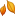 11 летБадругина Ольга Викторовна334Пиховкин Ярослав "Мистически-осенний восход солнца", 11 летБадругина Ольга Викторовнау35Пиховкин Ярослав, 
"Дон-батюшка осенью"11 летБадругина Ольга Викторовнау36Шульженко Ксения, , "Величие осени"11 летШульженко Кристина Дмитриевнау37Плахина Ангелина, "Осенняя прогулка", 12 летПерхина Александра Борисовнау38Плахина Ангелина,"Осенний закат", 12 летПерхина Александра Борисовна239Ковалева Анастасия "Осенний листопад"12 летАбдурахманова Сабина Небиюллаевна340Абдурахманов Мурад
"Прекрасное время года"12 летАбдурахманова Сабина Небиюллаевнау41Блажко Татьяна Ивановна« Красочный фейерверк»12 летБлажко Лариса Леонидовна342Погодина Маргарита, "А из школьного окна осень рыжая видна"12 летМихайльо Галина Александровна.
343Михайльо Павел "Рябина украшает каждый сад"14 летМихайльо Галина Александровна.344Шелемякина Александра12 летКочетова Светлана Владимировнау45Алексеев Святополк13 лет,Кочетова Светлана Владимировна346Чепурко Ксения 13 летКочетова Светлана Владимировнау47Литвинова Вероника 11 летКочетова Светлана Владимировна148Раенко Софья 13 летКочетова Светлана Владимировнау49Воронина Адель 13 летКочетова Светлана Владимировна350Аракелян Арсен "Осенняя сказка"13 лет.Левчук Виктория Геннадьевнау51Ушаков Ян,. "Уж реже солнышко блистало..." 13 летКривченко Людмила Александровнау52Ушаков Ян,. «Уж небо осенью дышало..."13 летКривченко Людмила Александровнау53Шульженко Ксения,. "Тихая осеняя обитель" 11 летШульженко Кристина Дмитриевнау54Тимченко Алиса "После осеннего дождя"12 летМихайльо Галина Александровна.у55Михайльо Кирилл , "Уж небо осенью дышало"11 лет.
Михайльо Галина Александровна.
у56Шульженко Ксения "Величие осени»11 летШульженко Кристина Дмитриевна257Кудрина Милана «Утро туманное»16 лету58Кочетова Анна Андреевна16 летКочетова Светлана Владимировна359Каяева Сурия "Золотая осень у реки"15 лет.Гончарова Надежда Вячеславовна160Приходько Виктория  "Сосновый бор ранней осенью"15 лет.
Гончарова Надежда Вячеславовна
у61Кулягина Анастасия, «Осень в Октябрьском районе», 15 летКудрина Любовь Витальевна262Романчик Диана «Осенний миг»16 лет,Кудрина Любовь Витальевна363Бадругина Альбина, 
"Привет с вершины Аю-Дага"16 летБадругина Ольга Викторовна264Каюмова Мадинабону
"Золото листвы под ногами"16 летСемикозова Татьяна Михайловнау65Хитрова Виктория, "Настроение - осень". 16 летСемикозова Татьяна Михайловнау